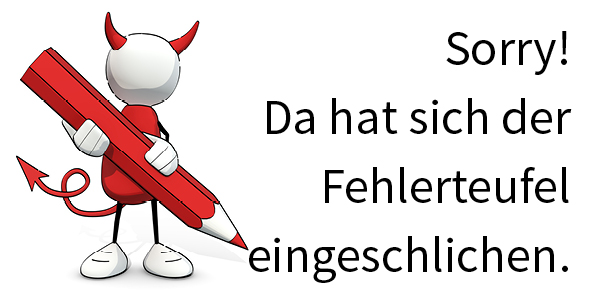 Liebe Eltern der Betreuungskinder,			der Fehlerteufel hat sich bei dem Speiseplan der 14. Kalenderwoche eingeschlichen, daher möchten Sie bitte nochmal die Essensbestellung für die 14.KW erneut eingeben. Danke!